Extension of short-term studiesas an ERASMUS+ programme country studentAcademic year 2020/2021Student’s Signature:…………………. …………….………  Date:…………………………UNIWERSYTET SZCZECIŃSKIDZIAŁ SPRAW MIĘDZYNARODOWYCHAl. Papieża Jana Pawła II 31, 70-453 Szczecin tel. (+48 91) 444 10 58, (+48 91) 444 10 18, tel./fax (+48 91) 444 11 84mail: magdalena.zobel@usz.edu.pl Student’s Name, SurnameHome UniversityUNIVERSITY OF SZCZECIN  –  PL SZCZECI01 Receiving HEIReceiving FacultyRequested additional periodFrom - till (dd/mm/yyyy)RECEIVING HEIWe hereby confirm that the above-mentioned student is permitted to extend his/her studies as Erasmus student at our Institution.Erasmus Departmental/Institutional Coordinator or Erasmus OfficerSignature and stampDate: UNIVERSITY OF SZCZECINI hereby confirm that the above-mentioned student is permitted to extend his/her studies as an Erasmus student at the Receiving Institution.Signature and stamp of the International Exchange Coordinator Date: Signature and stamp of the person authorized to sign on behalf of the US faculty/doctoral schoolDate: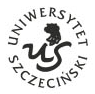 